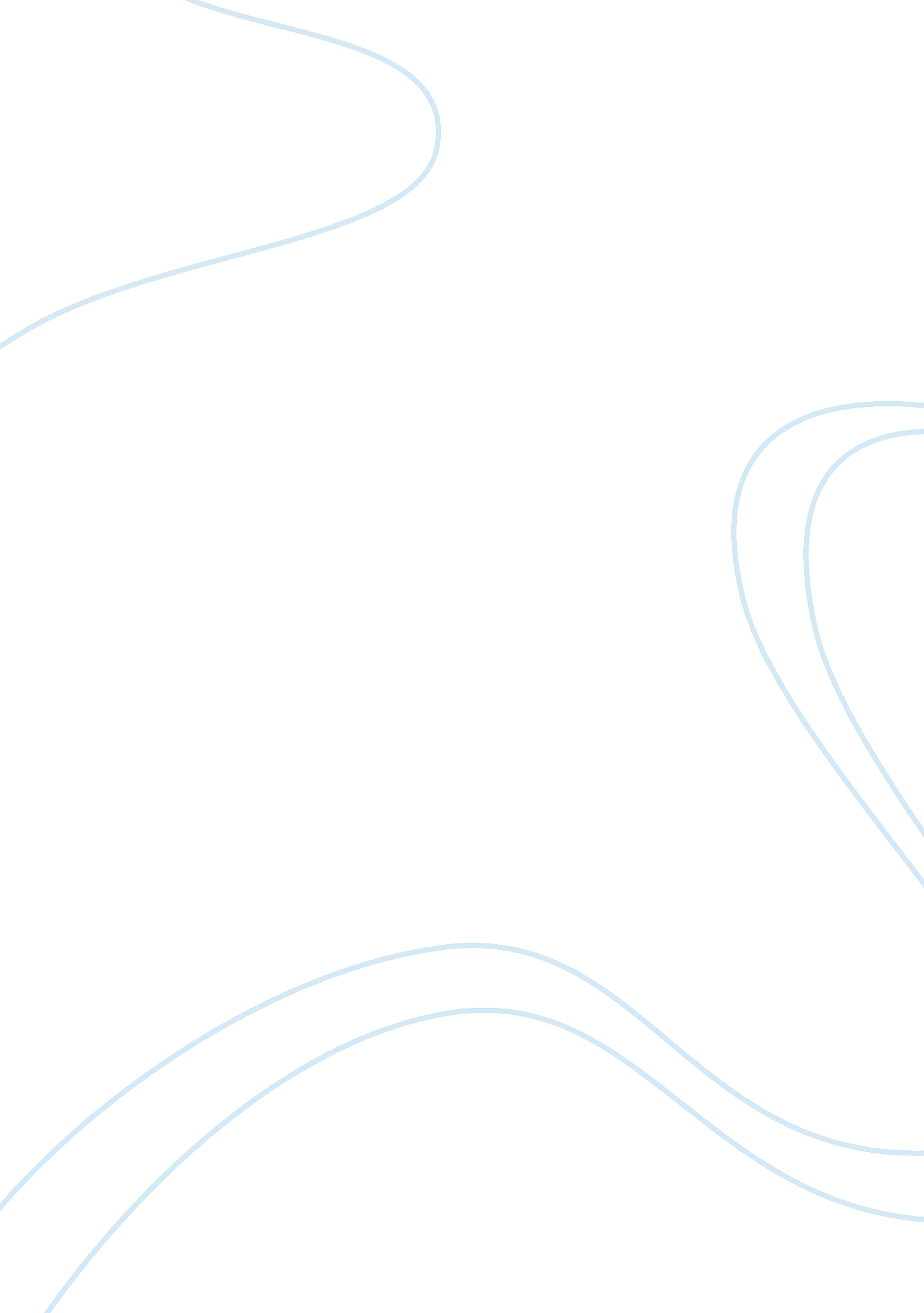 Good essay about definition of ethicsTechnology, Development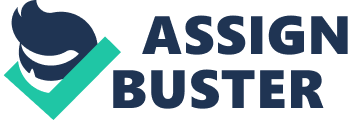 Personal ethical system development Ethics is guideline or principle that monitors or governs one’s behaviour in their daily activities. Thus, ethics are inherent, portray, and play a big role in moulding one’s behaviour or characters. The kinds of ethics that one poses go in hand that one view of life. The people who have good behaviours have acquired ethics overtime (Wood, 1997). Having or sharing some ethical conduct or standards play a big role in enhancing cohesion among different people in an organisation or group. The human being civilization came because of sharing common ethical standards, and it is expected that individuals to follow the standards set (Rotta, 2007). There are certain ethical conduct that goes beyond culture and religion and individuals are expected to have an act in an ethical manner and not steal, kill and another form of behaviours that are collectively deemed unethical. How people develop Ethics The development of ethics starts to take place immediately one is born. Children start taking some for ethical codes from their mothers. They are mould on the ethical standards that the mothers believe are adequate. The children as they grow are able to continue acquiring ethics from educational institutions they attend. Religions also play a big part in moulding one’s behaviour and instilling ethics in an individual. Religion comes with certain principles and code of conduct that dictate to the followers the required manner of behaviour. This way they end up giving the limit of what is good or bad and thus instilling some ethics in the process (Rotta, 2007). Thus, ethics is acceptable conduct by an individual to the rest of the person in an organisation. Ethical conduct is highly affected much by how one is brought up and how one accepts the rules given. My personal ethical system In gaining ethics, individual gets to develop personal ethical system that helps him/her in his daily undertaking (Wood, 1997). My ethical system is cam be described easily in two words only “ Harm None”. These epical systems I have developed over time as and my background have influenced it much. I spent much time in my life going for teaching in the church. My humble ground meant sacrifice and gratitude as taught in the church. The church code of conduct and morals influenced my ethics a lot. The church has a doctrine that dictates and outlines acceptable behaviour of the follower. The church has taught me to accept and treat all individuals with ultimate care and love (Quinn, 1997). 
The value of “ Harm none” has always been part of me and ensure that I harm no one either emotionally or physically. It has made respect and has good relations with people regardless of their race, colour or background affiliation. For some time, I interact with people of different religious and made friends without showing any form of discrimination or judging anyone out of they’re religion affiliation whatsoever. Having the church as my basis, I have done more study and research and have learned to live in a non-exclusivist manner but on the contrary accept each one of us and appreciate diversity in this world. My personal ethical system has been built from the morals taught by my parents, teaching from the church, reading the bible and other Christians and from meaningful interaction from persons that are likeminded. Potential effects of my personal ethical system “ harm none”. There need to be consistency of the character in all time of his life. Each individual carries his/ her personal ethical system in the business environment (Gioia, 1992). In adhering to my personal ethical system of “ harm none”, it allows me to appreciate each individual and protect them both emotionally and physically. If, my personal ethics was embraced by the entire company or a certain department then there would be increased potential as people will cooperate with each other and ensure they all work toward same organisational goals with less difference. My personal ethical system from experience helps me think of others before making a decision. Thus, all my decisions and actions consider everyone in the organisation (Gioia, 1992). This has helped me in sharpening my skills and improved the way i relate with people while at work and outside. In addition to that, having personal ethics helps someone to stand out from the rest; the difference is noticed when working in groups or when on assignment. Why Ethics are essential in Organisations The main purpose of ethics in an organisation is to ensure equality. The purpose of ethics is always to ensure fairness and standardise human behaviour to the set codes of conduct (Rotta, 2007). When there is a formulation of a good code of ethic set, individual the dos and the don’s in the organisation (Rotta, 2007). Those organisations that have been able to come with good conduct through well-researched codes of conduct are able to attract very many quality employees and they enjoy customers’ loyalty. References Rotta, C.(2007) . Rules of behaviour Internal Auditor. Retrieved from Pro Quest database; Vol. 64, pg. 33. 
Quinn, J.(1997). Personal Ethics and Business Ethical Attitudes of owner. Journal of Business Ethics vol. 16, No. 2, pp 119-127 
Gioia, D.(1992), Pinto Fires and personal Ethics. Journal of business Ethics vol. 11, No. 6 
Wodd, M.(1997).” Human resource specialists guardians of ethical conduct” Journal of European Industrial Training, vol. 21 No. 3 